EDITAL DE PREGÃO ELETRÔNICO Nº 005/2016DATA DA REALIZAÇÃO: 28/09/2016HORÁRIO: a partir das 14:00 horas1.1. O CONSELHO DE ARQUITETURA E URBANISMO DO RIO DE JANEIRO – CAU/RJ, através de seu Pregoeiro, designado pela Portaria nº 056/2015 – PRES – CAU/RJ, em conformidade com as Leis nº 10.520/2002 e nº 8.666/93, torna pública a realização de licitação na modalidade PREGÃO ELETRÔNICO, do tipo MENOR PREÇO GLOBAL, objetivando a contratação de MICROEMPRESA (ME) ou EMPRESA DE PEQUENO PORTE (EPP) para fornecimento de materiais de limpeza e descartáveis, conforme especificações e condições estabelecidas neste Edital e seus Anexos.A sessão pública deste Pregão Eletrônico será aberta por comando do Pregoeiro com a utilização de sua chave de acesso e senha, no endereço eletrônico, data e horário abaixo discriminado:DATA DA REALIZAÇÃO: 28/09/2016HORÁRIO: 14h (horário de Brasília/DF)ENDEREÇO ELETRÔNICO: http://www.comprasgovernamentais.gov.brNão havendo expediente ou ocorrendo qualquer fato superveniente que impeça a realização do certame na data marcada, a sessão será automaticamente transferida para o primeiro dia útil subsequente, no mesmo horário e endereço eletrônico, salvo comunicação do Pregoeiro em sentido contrário.3.1. A contratação de microempresa (ME) ou empresa de pequeno porte (EPP) para fornecimento de materiais de limpeza e descartáveis tem por finalidade a reposição do almoxarifado do CAU/RJ e a atender as necessidades básicas de higiene e limpeza do ambiente de trabalho e dos servidores deste Conselho.A presente licitação tem por objeto a contratação de pessoa jurídica para fornecimento de materiais de limpeza e descartáveis, conforme especificação constante do Anexo I – Termo de Referência, que faz parte integrante deste, independente de transcrição.Integram este Edital, independentemente de transcrição, os seguintes anexos:Anexo I: Termo de Referência;Anexo II: Modelo de Proposta de Preço;Anexo III: Orçamento Estimado em Planilhas;Anexo IV: Minuta de Contrato.Poderão participar deste Pregão os interessados que estiverem previamente credenciados por meio do endereço eletrônico http://www.comprasgovernamentais.gov.br/Para acesso ao sistema eletrônico, os fornecedores deverão credenciar um representante pelo site http://www.comprasgovernamentais.gov.br, no prazo mínimo de três dias úteis antes da data de realização do pregão eletrônico;A aprovação do credenciamento do representante do fornecedor implica na liberação do login e senha de acesso ao sistema: http://www.comprasgovernamentais.gov.br/As informações complementares para credenciamento poderão ser obtidas no endereço: http://www.comprasgovernamentais.gov.br/;O credenciamento dar-se-á pela atribuição de chave de identificação e de senha, pessoal e intransferível, cujo uso é de responsabilidade exclusiva do licitante, incluindo qualquer transação efetuada diretamente ou por seu representante, não cabendo ao provedor do sistema ou ao CAU/RJ, promotor da licitação, responsabilidade por eventuais danos decorrentes de uso indevido da senha, ainda que por terceiros, conforme § 5° do artigo 3° do Dec. nº 5.450/05;O credenciamento do representante vinculado a um licitante junto ao sistema eletrônico implica na responsabilidade legal única e exclusiva do Licitante ou de seu representante legal e na presunção de sua capacidade técnica para realização das transações inerentes ao Pregão Eletrônico (§6° do artigo 3°, do Decreto nº 5.450/05).O licitante deverá declarar, em campo próprio do sistema eletrônico, que cumpre plenamente os requisitos de habilitação e que sua proposta está em conformidade com as exigências do Edital.O licitante deverá declarar, em campo próprio do Sistema, sob pena de inabilitação, que não emprega menores de dezoito anos em trabalho noturno, perigoso ou insalubre, nem menores de dezesseis anos em qualquer trabalho, salvo na condição de aprendiz, a partir dos quatorze anos.O licitante deverá declarar, em campo próprio do Sistema, que atende aos requisitos do art. 3º da LC nº 123/2006.A declaração falsa relativa ao cumprimento dos requisitos de habilitação, à conformidade da proposta ou ao enquadramento como microempresa ou empresa de pequeno porte sujeitará a licitante às sanções previstas neste Edital.Só poderão participar desta licitação:Microempresas e Empresas de pequeno porte que atendam a todas as exigências deste Edital;Microempresas e Empresas de pequeno porte especializadas na execução do objeto licitado, cujos atos constitutivos constem, como objeto, serviços relacionados com o presente Edital.Será vedada a participação de licitantes:Que por quaisquer motivos estejam declaradas inidôneas para licitar ou firmar contratos com a Administração Pública;Não sejam declaradas microempresas ou empresas de pequeno porte conforme Lei Complementar nº 123/2006, atualizada pela LC nº147/2014;Sob processo de falência ou insolvência civil;Enquadradas nas disposições do artigo 9º da Lei Federal nº 8.666/93, e suas alterações posteriores;Estrangeiras que não funcionem no País;Que estejam com o direito de licitar e contratar com a Administração Pública, Direta ou Indireta, Federal, Estadual, Distrital ou Municipal, suspensos.6.1. A proposta deverá:61.1. Ser elaborada conforme o Anexo II, redigida em português, de forma clara, sem emendas ou rasuras, elaborada considerando as condições estabelecidas neste instrumento convocatório e seus anexos.6.1.2. Apresentar valores unitários e globais em moeda corrente nacional, em algarismos, com 02 (duas) casas decimais e por extenso. No preço devem estar compreendidas todas as despesas relacionadas com o objeto licitado, livre de qualquer ônus para a Administração Pública, tais como impostos pertinentes e indispensáveis à perfeita e completa execução do serviço, bem como quaisquer outras decorrentes do contrato, todas de exclusiva responsabilidade do proponente, devendo ser equivalente aos praticados no mercado na data da apresentação da Proposta de Preço;O licitante deverá encaminhar proposta exclusivamente por meio do sistema eletrônico, até a data e horário marcado para abertura da sessão, quando então encerrar-se-á automaticamente a fase de recebimento de propostas.O licitante deverá consignar, na forma expressa no sistema eletrônico, o valor global anual da proposta, já considerados e inclusos todos os tributos, fretes, tarifas e demais despesas decorrentes da execução do objeto.As propostas ficarão disponíveis no sistema eletrônico.Qualquer elemento que possa identificar o licitante importa desclassificação da proposta, sem prejuízo das sanções previstas nesse Edital;Até a abertura da sessão, o licitante poderá retirar ou substituir a proposta anteriormente encaminhada.Fica estabelecido como 60 (sessenta) dias o prazo de validade das Propostas, o qual será contado a partir da data da Sessão Pública. Na contagem do prazo excluir-se-á o dia do início e incluir-se-á o dia do vencimento.A abertura da sessão pública deste Pregão, conduzida pelo Pregoeiro, ocorrerá na data e na hora indicadas neste Edital, no sítio http://www.comprasgovernamentais.gov.br/ .Durante a sessão pública, a comunicação entre o Pregoeiro e os licitantes ocorrerá exclusivamente mediante troca de mensagens, em campo próprio do sistema eletrônico.Cabe ao licitante acompanhar as operações no sistema eletrônico durante a sessão pública do Pregão, ficando responsável pelo ônus decorrente da perda de negócios diante da inobservância de qualquer mensagem emitida pelo sistema ou de sua desconexão.O Pregoeiro verificará as propostas apresentadas e desclassificará, motivadamente, aquelas que não estejam em conformidade com os requisitos estabelecidos neste Edital.Somente os licitantes com propostas classificadas participarão da fase de lances.Aberta a etapa competitiva, os licitantes classificados poderão encaminhar lances sucessivos, exclusivamente por meio do sistema eletrônico, sendo imediatamente informados do horário e valor consignados no registro de cada lance.Durante o transcurso da sessão, os licitantes serão informados, em tempo real, do valor do menor lance registrado, mantendo-se em sigilo a identificação do ofertante.Em caso de empate, prevalecerá o lance recebido e registrado primeiro.Os lances apresentados e levados em consideração para efeito de julgamento serão de exclusiva e total responsabilidade do licitante, não lhe cabendo o direito de pleitear qualquer alteração.Durante a fase de lances, o Pregoeiro poderá excluir, justificadamente, lance cujo valor seja manifestamente inexequível.Se ocorrer a desconexão do Pregoeiro no decorrer da etapa de lances, e o sistema eletrônico permanecer acessível aos licitantes, os lances continuarão sendo recebidos, sem prejuízo dos atos realizados.No caso de a desconexão do Pregoeiro persistir por tempo superior a 10 (dez) minutos, a sessão do Pregão será suspensa automaticamente e terá reinício somente após comunicação expressa às participantes no sítio http://www.comprasgovernamentais.gov.br.O encerramento da etapa de lances será decidido pelo Pregoeiro, que informará, com antecedência de 1 a 60 minutos, o prazo para início do tempo de iminência.Decorrido o prazo fixado pelo Pregoeiro, o sistema eletrônico encaminhará aviso de fechamento iminente dos lances, após o que transcorrerá período de tempo de até 30 (trinta) minutos, aleatoriamente determinado pelo sistema, findo o qual será automaticamente encerrada a fase de lances.O Pregoeiro poderá encaminhar contraproposta diretamente ao licitante que tenha apresentado o lance mais vantajoso, observado o critério de julgamento e o valor estimado para a contratação.A negociação será realizada por meio do sistema, podendo ser acompanhada pelos demais licitantes.Encerrada a etapa de lances, o Pregoeiro examinará a aceitabilidade da melhor oferta, quanto ao objeto e valor, decidindo motivadamente a respeito.Caso não se realizem lances, será verificada a conformidade entre a proposta de menor preço e o valor estimado da contratação.Havendo apenas uma oferta e desde que atenda a todos os termos do edital e que seu preço seja compatível com o valor estimado da contratação, esta poderá ser aceita.Sendo aceitável a oferta de menor preço, o sistema informará quem é o licitante detentor da melhor oferta e este deverá comprovar de imediato sua situação de regularidade, podendo esta comprovação se dar mediante encaminhamento da documentação e da proposta atualizada com os valores obtidos no Pregão, via e-mail (marcos.junior@caurj.gov.br), no prazo de até 02 (duas) horas, com posterior encaminhamento do original ou cópia autenticada no prazo máximo de 02 (dois) dias úteis, para o seguinte endereço: Rua Evaristo da Veiga, n° 55, 21° andar, Centro, Rio de Janeiro/RJ.Considera-se inaceitável, para todos os fins aqui dispostos, a proposta que não atender às exigências fixadas neste Edital ou determinar preços manifestamente inexequíveis.Quando necessário, o pregoeiro poderá solicitar ao licitante que demonstre a exequibilidade de seus preços.Da sessão, o sistema gerará ata circunstanciada, na qual estarão registrados todos os atos do procedimento e as ocorrências relevantes, que estará disponível para consulta no site: http://www.comprasgovernamentais.gov.br.A habilitação dos licitantes será verificada por meio do Sicaf (habilitação parcial) e da documentação complementar especificada neste Edital.Os licitantes que não atenderem às exigências de habilitação parcial no Sicaf deverão apresentar documentos que supram tais exigências.Realizada a habilitação parcial no Sicaf, será verificado eventual descumprimento das vedações elencadas no item 5.7, mediante consulta ao:Sicaf, a fim de verificar a composição societária das empresas e certificar eventual participação indireta que ofenda ao art. 9º, III da Lei nº 8.666/93;Cadastro Nacional das Empresas Inidôneas e Suspensas – CEIS, no endereço eletrônico www.portaldatransparencia.gov.br/ceis.As consultas previstas no item 12.3 realizar-se-ão em nome da sociedade empresária licitante e também de eventual matriz ou filial e de seu sócio majoritário.Os licitantes que não estiverem cadastrados no Sicaf além do nível de credenciamento exigido pela Instrução Normativa SLTI/MPOG nº 2, de 2010, deverão apresentar a seguinte documentação:Habilitação JurídicaCédula de identidade do representante legal (sócio, diretor ou figura equivalente, desde que comprovado por meio dos atos constitutivos, atas de eleição, etc.), podendo ser apresentado(s) somente o(s) documento(s) daquele(s) representante(s) que assinar(em) os documentos exigidos neste Edital.Na hipótese de o ato constitutivo exigir a assinatura conjunta de dois ou mais representantes legais para a validade dos atos, deverá ser apresentada a cédula de identidade de todos estes.Registro comercial, no caso de empresa individual;Ato constitutivo (estatuto ou contrato social em vigor) devidamente registrado, em se tratando de sociedades comerciais, e, no caso de sociedades por ações, acompanhado de documentos de eleição de seus administradores (quando houver);Inscrição do ato constitutivo, no caso de sociedades civis, acompanhada de prova de diretoria em exercício;Decreto de autorização, em se tratando de empresa ou sociedade estrangeira em funcionamento no País, e ato de registro ou autorização para funcionamento expedido pelo órgão competente, quando a atividade assim o exigir.Regularidade Fiscal e TrabalhistaProva de inscrição no Cadastro de Pessoas Físicas (CPF) ou no Cadastro Nacional de Pessoa Jurídica (CNPJ);Prova de inscrição no cadastro de contribuintes estadual ou municipal, se houver, relativo ao domicílio ou sede do licitante, pertinente ao seu ramo de atividade e compatível com o objeto contratual;Prova de regularidade para com a Fazenda Federal, relativa aos tributos que incidem sobre o objeto a ser contratado, e prova de regularidade relativa à Seguridade Social (INSS), ambas comprovadas mediante a apresentação de Certidão Conjunta Negativa de Débitos relativos a Tributos e Contribuições Federais e à Dívida Ativa da União, expedida pelo órgão da Receita Federal do Brasil;Prova de regularidade para com a Fazenda Estadual e Municipal da sede da licitante, relativa aos tributos que incidem sobre o objeto a ser contratado, mediante a apresentação de Certidões Negativas de Tributos Estaduais e Municipais, ou, em se tratando de contribuinte isento, cópia do documento de isenção, emitidos pelo órgão competente do Estado e do Município;Prova de regularidade relativa ao Fundo de Garantia por Tempo de Serviço (FGTS), demonstrando situação regular no cumprimento dos encargos sociais instituídos por lei, mediante a apresentação de Certificado de Regularidade para com o Fundo de Garantia por Tempo de Serviço (FGTS), expedido pela Caixa Econômica Federal;Prova de inexistência de débitos inadimplidos perante a Justiça do Trabalho, mediante a apresentação de certidão negativa expedida pelo Tribunal Superior do Trabalho – TST.Os licitantes deverão apresentar a seguinte documentação complementar para fins de qualificação técnica:a) O licitante deverá apresentar, no mínimo, 1 (um) atestado de capacidade técnica, nos moldes do artigo 30, inciso II da Lei nº 8.666/93, e cujas atividades sejam pertinentes e compatíveis em características, quantidades e prazos com o objeto do Termo de Referência, expedidos por entidades públicas ou privadas.Os licitantes deverão apresentar a seguinte documentação complementar para fins de qualificação econômico- financeira:Balanço patrimonial e demonstrações contábeis do último exercício social, que comprovem a boa situação financeira da empresa, vedada a sua substituição por balancetes ou balanços provisórios, podendo ser atualizados por índices oficiais quando encerrado há mais de 3 (três) meses da data de apresentação da proposta;Certidão negativa de falência ou de recuperação judicial expedida pelo distribuidor da sede da pessoa jurídica, ou de execução patrimonial, expedida no domicílio da pessoa física.O Pregoeiro poderá consultar sítios oficiais de órgãos e entidades emissores de certidões, para verificar as condições de habilitação dos licitantes.Para efeito da validade das certidões de regularidade de situação perante a Administração Pública, se outro prazo não constar da lei ou do próprio documento, será considerado o lapso de 06 (seis) meses a contar da data de sua expedição.Os documentos exigidos para habilitação não poderão, em hipótese alguma, ser substituídos por protocolos que apenas comprovem o seu requerimento.Em se tratando de filial, os documentos de habilitação jurídica e regularidade fiscal deverão estar em nome da filial, exceto aqueles que, pela própria natureza, são emitidos somente em nome da matriz.Havendo alguma restrição na comprovação de regularidade fiscal, será assegurado o prazo de 5 (cinco) dias úteis, cujo termo inicial corresponderá ao momento em que a proponente for declarada vencedora do certame, prorrogáveis por igual período, a critério da Administração, para a regularização da documentação, pagamento ou parcelamento do débito, emissão de eventuais certidões negativas ou positivas com efeito de certidão negativa.A não regularização da documentação, no prazo previsto no item 12.12, implicará decadência do direito à contratação, sem prejuízo das sanções previstas neste Edital, e facultará ao Pregoeiro convocar as licitantes remanescentes, na ordem de classificação.Se houver a necessidade de abertura do prazo para regularizar sua documentação fiscal, o Pregoeiro deverá suspender a sessão do pregão para o objeto deste Edital e registrar no chat que todos os presentes ficam, desde logo, intimados a comparecer no dia e horário informados no site http://www.comprasgovernamentais.gov.br para a retomada da sessão de pregão do lote em referência.Se a proposta ou lance de menor valor não for aceitável ou se o licitante não atender às exigências habilitatórias, serão convocados os demais licitantes, na ordem de classificação, para exame de seus documentos de habilitação, até a apuração de uma proposta que atenda ao edital.Verificado o atendimento às condições de habilitação do proponente que ofertou o menor preço, este será declarado vencedor.Se a oferta não for aceitável ou se o licitante desatender às exigências para a habilitação, o Pregoeiro examinará a oferta subsequente de menor preço, negociará com o seu autor, decidirá sobre a sua aceitabilidade e, em caso positivo, verificará as condições de habilitação, e assim sucessivamente, até a apuração de uma oferta aceitável cujo autor atenda aos requisitos de habilitação, caso em que será declarado vencedor.Declarado o vencedor, o Pregoeiro abrirá prazo de 30 (trinta) minutos, durante o qual qualquer licitante poderá, de forma imediata e motivada, em campo próprio do sistema, manifestar sua intenção de recurso.A falta de manifestação no prazo estabelecido autoriza o Pregoeiro a adjudicar o objeto ao licitante vencedor.O Pregoeiro examinará a intenção de recurso, aceitando-a ou, motivadamente, rejeitando-a, em campo próprio do sistema.O licitante que tiver sua intenção de recurso aceita deverá registrar as razões do recurso, em campo próprio do sistema, no prazo de 3 (três) dias, ficando os demais licitantes, desde logo, intimados a apresentar contrarrazões, também via sistema, em igual prazo, que começará a correr do término do prazo do recorrente.Para efeito do disposto no § 5º do artigo 109 da Lei nº 8.666/1993, fica a vista dos autos do processo administrativo franqueada aos interessados.As intenções de recurso não admitidas e os recursos rejeitados pelo Pregoeiro serão apreciados pelo Presidente do CAU/RJ.O acolhimento do recurso implicará na invalidação apenas dos atos insuscetíveis de aproveitamento.O recurso terá efeito suspensivo, até que haja o seu julgamento.Inexistindo manifestação recursal ou se a mesma não for acatada pelo Pregoeiro, deverá este adjudicar o objeto da licitação ao licitante vencedor, com a posterior homologação do resultado pelo Presidente do CAU/RJ.Ocorrendo recursos, sem que sejam acatados pelo Pregoeiro, e resolvidos os mesmos, caberá ao Presidente a adjudicação do objeto da licitação ao licitante vencedor, seguindo-se à competente homologação do resultado.A adjudicação do objeto ou a homologação do resultado desta licitação não obrigam o CAU/RJ à aquisição do objeto licitado.O vencedor do certame será convocado pelo CAU/RJ para assinar o termo de contrato, aceitar ou retirar o instrumento equivalente, no prazo de 03 (três dias) úteis, sob pena de decair o direito à contratação, sem prejuízo das sanções previstas no art. 81 da Lei nº 8.666/93.O prazo de convocação poderá ser prorrogado uma vez, por igual período, quando solicitado pela parte durante o seu transcurso e desde que ocorra motivo justificado e aceito pela Administração Pública.Por ocasião da assinatura do contrato, verificar-se-á por meio do Sicaf e de outros meios se o licitante vencedor mantém as condições de habilitação.Caso o Adjudicante decaia de seu direito à assinatura do contrato, o CAU/RJ poderá convocar os licitantes remanescentes, obedecida a ordem de classificação e observado o disposto nos itens 13 e 14 deste Edital.O disposto no item 16.2 não se aplica aos licitantes convocados nos termos do art. 64, § 2o da Lei nº 8.666/93, que não aceitarem a contratação nas mesmas condições propostas pelo primeiro Adjudicatário, inclusive quanto ao prazo e preço.Decorridos 60 (sessenta) dias da data da entrega das propostas sem convocação para a contratação, ficam os licitantes liberados dos compromissos assumidos.Eventuais pedidos de esclarecimentos ou providências deverão ser dirigidos ao Pregoeiro exclusivamente para o endereço eletrônico http://www.comprasgovernamentais.gov.br, em até 03 (três) dias úteis antes da data da abertura da Sessão Pública, conforme legislação vigente.Eventuais impugnações ao Edital deverão ser dirigidas ao Pregoeiro exclusivamente através do endereço eletrônico marcos.junior@caurj.gov.br, em até 02 (dois) dias úteis antes da data da abertura da Sessão, conforme legislação vigente.No ato de autuação da impugnação, é obrigatória a apresentação de CPF ou RG, em se tratando de pessoa física, e de CNPJ, em se tratando de pessoa jurídica (por documento original ou cópia autenticada). Caso a impugnação seja acolhida, ou os esclarecimentos ou providências solicitados determinem alterações no Edital, será designada nova data para a realização do Pregão.As respostas às impugnações e aos esclarecimentos solicitados serão disponibilizadas no sistema eletrônico para os interessados.18.1. As despesas decorrentes desta licitação correrão por conta do Código de Despesas n°, 6.2.2.1.1.01.02.01.002 identificadas pelas rubricas Materiais de Limpeza e produtos de Higiene, respectivamente, destinadas ao CAU-RJ para o corrente exercício de 2016.Será permitido o reajuste do contrato a ser firmado, contado da data limite para a apresentação da proposta, ou, nos reajustes subsequentes ao primeiro, da data de início dos efeitos financeiros do último reajuste ocorrido, devendo ser apresentada a demonstração analítica da variação dos componentes dos custos (preços dos insumos, equipamentos e materiais), devidamente justificada/comprovada, para análise e manifestação do Contratante.A periodicidade de reajuste do valor presente no Contrato será anual, conforme disposto na Lei nº 10.192, de 14/02/2001, utilizando-se a variação do IPCA – Índice Nacional de Preços ao Consumidor Amplo, do Banco Central.Caso o índice estabelecido para reajustamento venha a ser extinto, ou de qualquer forma não possa mais ser utilizado, será adotado em substituição o que vier a ser determinado pela legislação então em vigor.Na ausência de previsão legal quanto ao índice substituto, as partes elegerão novo índice oficial, para reajustamento do preço do valor remanescente.Os reajustes serão precedidos de solicitação da Contratada.Poderá haver reequilíbrio econômico-financeiro do instrumento contratual a ser firmado, na hipótese de sobrevirem fatos imprevisíveis ou previsíveis, porém de consequências incalculáveis, retardadores ou impeditivos da execução do ajustado, ou ainda, em caso de força maior, caso fortuito ou fato do príncipe, configurando álea econômica extraordinária e extracontratual, nos termos do artigo 65, inciso II, alínea “d” da Lei nº 8.666/93.Nos casos do item anterior, a Contratada deverá demonstrar analiticamente a variação dos componentes dos custos do Contrato, devidamente justificada, sendo tal demonstração analisada pelo Contratante para verificação de sua viabilidade e/ou necessidade.O licitante será sancionado com o impedimento de licitar e contratar com o CAU/RJ, pelo prazo de até 5 (cinco) anos, sem prejuízo das sanções penais cabíveis, nos seguintes casos:Cometer fraude fiscal;Apresentar documento falso;Fizer declaração falsa;Comportar-se de modo inidôneo;Não assinar o contrato no prazo estabelecido;Deixar de entregar a documentação exigida no certame;Não mantiver a proposta.Para os fins da subcondição 20.1.4, reputar-se-ão inidôneos atos como os descritos nos artigos 90, 92, 93, 94, 95 e 97 da Lei nº 8.666/93.A adjudicatária estará sujeita à multa de 5% (vinte por cento) sobre o valor total do contrato, pela recusa da assinatura do contrato ou pela falta da apresentação da documentação necessária para tal.Das decisões de aplicação de penalidade, caberá recurso nos termos do artigo 109 da Lei Federal nº. 8.666/93, observados os prazos ali fixados.Recursos contra decisões de aplicação de penalidade devem ser dirigidos à Presidência do CAU/RJ.Não serão conhecidos recursos enviados pelo correio, telex, fac-símile, correio eletrônico ou qualquer outro meio de comunicação, se, dentro do prazo previsto em lei, a peça inicial original não tiver sido protocolizada.O prazo para pagamento das multas será de 05 (cinco) dias úteis a contar da intimação do apenado. Não havendo pagamento, o valor será cobrado pelos meios legalmente cabíveis.As penalidades só deixarão de ser aplicadas nas seguintes hipóteses:comprovação, pela Contratada, anexada aos autos, da ocorrência de força maior impeditiva do cumprimento contratual; e/oumanifestação da unidade requisitante, informando que o ocorrido derivou de fatos imputáveis ao CAU/RJ.O Proponente concordará, ao assinar o contrato, com a ética profissional adotada pelo CAU/RJ quanto à postura, capacitação, representação da instituição e execução dos trabalhos dos profissionais.O Proponente deverá manter sob sigilo as informações prestadas pelo CAU/RJ, visando ao bom andamento dos serviços.O CAU/RJ, na defesa do interesse público e de acordo com a Legislação vigente (em especial o disposto no art. 49 da Lei nº 8.666/93), reserva-se ao direito de anular ou revogar, no todo ou em parte, a presente licitação.O Pregoeiro e a equipe de apoio reservam-se ao direito de solicitar esclarecimentos complementares que se fizerem necessários para uma perfeita apreciação e julgamento das propostas.No julgamento das propostas e na fase de habilitação, o Pregoeiro poderá sanar erros ou falhas que não alterem a substância das propostas e dos documentos e a sua validade jurídica, mediante despacho fundamentado, registrado em ata e acessível a todos, atribuindo-lhes validade e eficácia para fins de classificação e habilitação.Os casos omissos serão resolvidos pelo Pregoeiro e a equipe de apoio do CAU/RJ.Rio de Janeiro, 29 de Julho de 2016.Marcos André Ribeiro Junior PregoeiroANEXO ITERMO DE REFERÊNCIADO OBJETO:Contratação de empresa para fornecimento de material de limpeza e descartáveis, para atender as necessidades do Conselho de Arquitetura e Urbanismo do Rio de Janeiro – CAU/RJ, conforme descrito neste termo.O fornecimento será de acordo com as demandas solicitadas pelo CAU/RJ, as quantidades descritas são estimadas.DA JUSTIFICATIVA:Atender às necessidades de reposição de estoque do almoxarifado do CAU/RJ referente a material de limpeza e descartáveis.DAS ESPECIFICAÇÕES DO OBJETO E DA QUANTIDADE ESTIMADA:O serviço objeto deste Termo de Referência deverá observar o descritivo constante da tabela abaixo: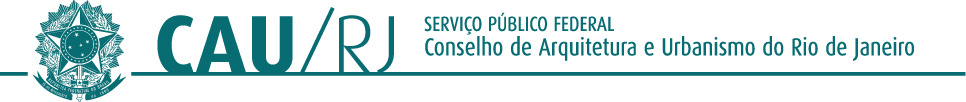 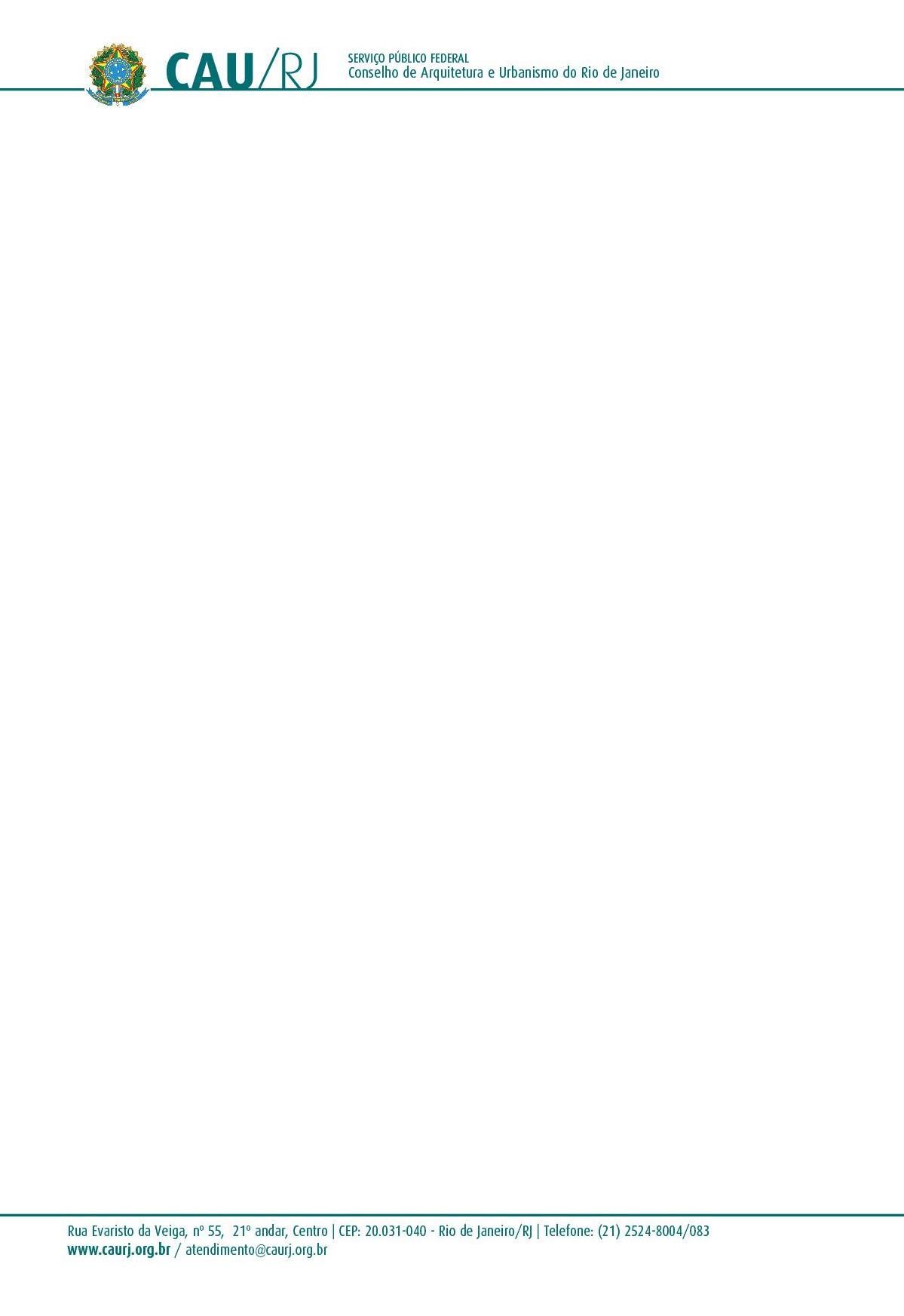 As quantidades informadas nos itens 3.1 são meramente estimadas, podendo ocorrer variações para mais ou para menos.Por se tratar de mera estimativa de gastos, a quantidade acima não constitui, em hipótese alguma, compromisso futuro para o CAU/RJ, razão pela qual não poderá ser exigida nem considerada como quantidade para pagamento mínimo, podendo sofrer alterações de acordo com as necessidades do CAU/RJ, sem que isso justifique qualquer indenização à Contratada.Na hipótese do quantitativo constante deste Termo de Referência ser ultrapassado, deverá ser mantido o valor unitário por material, obtido na fase de julgamento das propostas de preços e constante do contrato firmado entre as partes.DO LOCAL E CONDIÇÕES DE ENTREGAO objeto deste termo de referência deverá ser entregue na sede do Conselho de Arquitetura e Urbanismo do Rio de Janeiro – CAU/RJ, localizado na Rua Evaristo da Veiga, n° 55, 21° andar, Centro, Rio de Janeiro/RJ.Prazo de entrega: 5 (cinco) dias úteis, contados da solicitação de fornecimento de material por meio eletrônico de acordo com a necessidade do CAU/RJ.Se a Contratada deixar de entregar o(s) material(s) no prazo estabelecido sem justificativa por escrito, aceita pelo CAU/RJ, sujeitar-se-á às penalidades impostas pela legislação vigente e por este Edital.Os materiais de limpeza e descartáveis serão recebidos e aceitos por um servidor.Administração rejeitará o bem entregue caso fornecido em desacordo com as especificações contidas no Edital e seus anexos. Os produtos apresentados em desacordo com o solicitado pelo Contratante, que apresentarem vícios aparentes ou de fácil constatação no prazo de até 90 dias, assim como aqueles que apresentarem vício oculto no prazo de até 12 meses, deverão ser substituídos pela Contratada, no prazo de até 7 dias úteis, contados da comunicação realizada pelo Contratante (aplicação subsidiária da Lei nº 8.078/1990).Todas as despesas com transporte, remessa e entrega dos materiais contratados serão de inteira responsabilidade da Contratada.Todas as comunicações a serem realizadas entre as partes serão feitas por correio eletrônico (e-mail) ou carta.DO PAGAMENTO:O Fiscal designado pelo CAU/RJ atestará o recebimento dos materiais serviços nas condições exigidas neste Contrato, com base no relatório a ser elaborado pela Contratada, constituindo tal atestado requisito para a liberação dos pagamentos à Contratada.O relatório a ser elaborado pela Contratada deverá ser anexado à Nota Fiscal a ser por ela emitida para a realização do pagamento dos materiais, a fim de que ocorra a avaliação do Fiscal do Contrato e a liberação do pagamento.O serviço deverá ser cobrado, quando de sua execução, após a entrega do material.A nota fiscal/fatura deverá ser encaminhada pela Contratada ao CAU/RJ no prazo de até 10 dias da data de sua emissão.A Contratada deverá apresentar juntamente com as Notas Fiscais os seguintes documentos:Comprovante de Regularidade com o Fundo de Garantia do Tempo de Serviço – Certificado de Regularidade do FGTS – CRF.Prova de regularidade relativa à Seguridade Social (INSS), comprovada mediante a apresentação de Certidão Conjunta Negativa de Débitos relativos a Tributos e Contribuições Federais e à Dívida Ativa da União, expedida pelo órgão da Receita Federal do Brasil;Comprovante de inexistência de débitos inadimplidos perante a Justiça do Trabalho, mediante a apresentação de certidão negativa, nos termos do Título VII-A da Consolidação das Leis do Trabalho - Certidão Negativa de Débitos Trabalhistas - CNDT.O CAU/RJ efetuará a retenção dos impostos eventualmente incidentes sobre o valor do bem/serviço, conforme previsto na Lei Federal no 9.430/96 e Instrução Normativa SRF no 1234/2012.Caberá à Contratada destacar na Nota Fiscal os tributos que eventualmente incidam sobre o valor do bem ou serviço objeto do Edital, nos termos previsto na Lei Federal no 9.430/96, Instrução Normativa SRF no 1234/2012 e seu anexo.O pagamento deverá ser efetuado no prazo de até 30 dias a contar da data da emissão da nota fiscal/fatura após o fornecimento do serviço, desde que atestada pelo servidor, que não o ordenador de despesas, designado para a fiscalização do contrato, observadas as condições legais e as condições impostas nesta Cláusula.A nota fiscal/fatura que contiver erro será devolvida à Contratada para retificação e reapresentação, interrompendo-se a contagem do prazo fixado no subitem 5.6, que recomeçará a ser contado integralmente a partir de sua reapresentação.A Contratada, optante pelo Simples, deverá apresentar, juntamente com a nota fiscal/fatura, declaração, conforme modelo constante do Anexo IV da Instrução Normativa SRF nº 480, de 15/12/2004 (substituído pelo Anexo IV constante da IN RFB n° 791, de 10 de dezembro de 2007). Caso não o faça, ficará sujeita à retenção de imposto e contribuições, de acordo com a referida Instrução. Quando a empresa for optante do SIMPLES, esta informação deverá constar na Nota Fiscal.DO REAJUSTE E DO REEQUILÍBRIO ECONÔMICO-FINANCEIROSerá permitido o reajuste do contrato a ser firmado, contado da data limite para a apresentação da proposta, ou, nos reajustes subsequentes ao primeiro, da data de início dos efeitos financeiros do último reajuste ocorrido, devendo ser apresentada a demonstração analítica da variação dos componentes dos custos (preços dos insumos, equipamentos e materiais), devidamente justificada/comprovada, para análise e manifestação do Contratante.A periodicidade de reajuste do valor presente no Contrato será anual, conforme disposto na Lei nº 10.192, de 14/02/2001, utilizando-se a variação do IPCA – Índice Nacional de Preços ao Consumidor Amplo, do Banco Central.Caso o índice estabelecido para reajustamento venha a ser extinto, ou de qualquer forma não possa mais ser utilizado, será adotado em substituição o que vier a ser determinado pela legislação então em vigor.Na ausência de previsão legal quanto ao índice substituto, as partes elegerão novo índice oficial, para reajustamento do preço do valor remanescente.Os reajustes serão precedidos de solicitação da Contratada.Poderá haver reequilíbrio econômico-financeiro do instrumento contratual a ser firmado, na hipótese de sobrevirem fatos imprevisíveis ou previsíveis, porém de consequências incalculáveis, retardadores ou impeditivos da execução do ajustado, ou ainda, em caso de força maior, caso fortuito ou fato do príncipe, configurando álea econômica extraordinária e extracontratual, nos termos do artigo 65, inciso II, alínea “d” da Lei nº 8.666/93.Nos casos do item anterior, a Contratada deverá demonstrar analiticamente a variação dos componentes dos custos do Contrato, devidamente justificada, sendo tal demonstração analisada pelo Contratante para verificação de sua viabilidade e/ou necessidade.Rio de janeiro, 15 de julho 2016.Liliane Brandão Assistente AdministrativoANEXO IIModelo de PropostaReferência: PREGÃO ELETRÔNICO nº 005/ 2016Valor total: R$      (valor por extenso).O percentual de redução obtido após a fase de lances será aplicado para cada um dos valores unitários apresentados na Proposta de Preços, para fins de contratação.A validade desta proposta é de 60 (sessenta) dias, a qual será contada a partir da data da Sessão Pública. Na contagem do prazo excluir-se-á o dia do início e incluir-se-á o dia do vencimento.Informamos, por oportuno, que nos preços apresentados acima já estão computadas todas as despesas relacionadas com o objeto licitado, livre de qualquer ônus para a Administração Pública, tais como impostos pertinentes e indispensáveis à perfeita e completa entrega dos equipamentos e execução do serviço, bem como quaisquer outras decorrentes do contrato, todas de exclusiva responsabilidade da Proponente, devendo ser equivalente aos praticados no mercado na data da apresentação da proposta.Orçamento Estimado em PlanilhasObjeto: Contratação de microempresa e empresa de pequeno porte para a compra de materiais de limpeza e descartáveis.Valor Médio: R$25.278,04 (Vinte e cinco mil duzentos e setenta e oito reais e quatro centavos).Valor Máximo a ser pago por este serviço: R$25.278,04 (Vinte e cinco mil duzentos e setenta e oito reais e quatro centavos).Minuta de Contrato nº	/2016 Processo Administrativo nº 2016-5-0360CONTRATO  DE  FORNECIMENTO  (VENDA)  DE 		, QUE ENTRE SI CELEBRAM O CONSELHO DE ARQUITETURA E URBANISMO DO RIO DE JANEIRO	–		CAU/RJ	E 	.O CONSELHO DE ARQUITETURA E URBANISMO DO RIO DE JANEIRO – CAU/RJ, autarquia federal criada pelo artigo 24 da Lei nº 12.378/2010, inscrito no CNPJ sob o nº 14.892.247/0001-74, situado na Rua Evaristo da Veiga, nº 55, 21º andar, Centro, Rio de Janeiro/RJ, doravante denominado CONTRATANTE, representado neste ato por seu Presidente JERÔNIMO DE MORAES NETO, brasileiro, separado judicialmente, arquiteto e urbanista, portador da identidade nº A4146-7, expedida pelo CAU, inscrito no CPF/MF sob o nº 337.793.507-00, e de outro lado	, inscrita no CNPJ sob o nº. 	,  estabelecida  na	, doravantedenominada CONTRATADA, neste ato representada por	(qualificar:cargo/nome/nacionalidade/estado civil/nº da CI – RG e do CPF), conforme		(indicar os instrumentos que conferem ao(s) qualificado(s) poderes para representar a empresa na assinatura do contrato), resolvem celebrar o presente contrato de fornecimento de	, referente ao processo administrativo 2016-5-0360 e Pregão Eletrônico nº 005/2016, que será regido pelas disposições das Leis nº 8.666/93 e nº 10.520/2002, Lei Complementar nº 123/2006 e Decreto 5.450/2005, cujas disposições se aplicam a este Contrato irrestrita e incondicionalmente.CLÁUSULA PRIMEIRA – DO OBJETO E DO VALORO presente Contrato tem por objeto o fornecimento de	, conforme quantitativos e valores a seguir descritos:Dá-se a este Contrato o valor estimado total de R$	(	), referente à compra e venda de	, incluso todos os custos e despesas, tais como e sem se limitar a: custos diretos e indiretos, tributos incidentes, lucros e outros necessários ao cumprimento integral do objeto deste Contrato.O Contrato deverá ser executado fielmente, de acordo com as cláusulas avençadas e observados os termos da legislação vigente, respondendo o inadimplente pelas consequências da inexecução total ou parcial.Por se tratar de mera estimativa de gastos, a quantidade acima não constitui, em hipótese alguma, compromisso futuro para o CAU/RJ, razão pela qual não poderá ser exigida nem considerada como quantidade para pagamento mínimo, podendo sofrer alterações de acordo com as necessidades do CAU/RJ, sem que isso justifique qualquer indenização à Contratada.. Na hipótese do quantitativo constante deste Contrato ser ultrapassado, deverá ser mantido o valor unitário por material.CLÁUSULA SEGUNDA – DA DESCRIÇÃO2.1. O objeto constante deste Contrato deverá observar a descrição constante deste Contrato, e em especial dos itens constantes desta Cláusula.2.2.	.CLÁUSULA TERCEIRA – DO LOCAL E CONDIÇÕES DE ENTREGAO objeto deste Termo de Referência deverá ser entregue na sede do Conselho de Arquitetura e Urbanismo do Rio de Janeiro – CAU/RJ, localizado na Rua Evaristo da Veiga, n° 55, 21° andar, Centro, Rio de Janeiro/RJ.Prazo de entrega: 05 (cinco) dias úteis, contados da solicitação do Contratante.Se a Contratada deixar de entregar o(s) material(is) no prazo estabelecido, sem justificativa por escrito e aceita pelo CAU/RJ, sujeitar-se-á às penalidades impostas pela legislação vigente, pelo Edital e seus Anexos.Os materiais previstos no Termo de Referência serão recebidos da seguinte forma:Provisoriamente, no ato da entrega, mediante recibo, para efeito de posterior verificação de sua conformidade com a especificação, conforme disposto no artigo 73, II, “a” da Lei 8666/93.Definitivamente, em prazo não superior a 5 (cinco) dias úteis contados da data de entrega, mediante recibo, após a verificação da qualidade especificação do bem, ocasião em que se fará constar o atesto da nota fiscal, para efeito de pagamento, conforme disposto no art. 73, II, “b”, §3º da Lei 8666/93.A Administração rejeitará o bem entregue caso executado em desacordo com as especificações contidas no Edital e seus anexos.Os produtos apresentados em desacordo com o solicitado pelo Contratante, que apresentarem vícios aparentes ou de fácil constatação no prazo de até 90 dias, assim como aqueles que apresentarem vício oculto no prazo de até 12 meses, deverão ser substituídos pela Contratada, no prazo de até 7 dias úteis, contados da comunicação realizada pelo Contratante (aplicação subsidiária da Lei nº 8.078/1990).Todas as despesas com transporte, remessa e entrega dos materiais contratados serão de inteira responsabilidade do Contratado.No momento da entrega do objeto, o CONTRATADO deverá apresentar comprovação da origem dos bens importados oferecidos e da quitação dos tributos de importação a eles referentes, sob pena de rescisão contratual e multa.Todas as comunicações a serem realizadas entre as partes serão feitas por correio eletrônico (e-mail) ou carta.CLÁUSULA QUARTA – DA DOTAÇÃO ORÇAMENTÁRIA4.1. As despesas com a execução do presente Contrato correrão à conta da dotação orçamentária nº 	, identificada pela rubrica	, destinadas ao CAU-RJ para o corrente exercício de 2016.CLÁUSULA QUINTA – DOS ENCARGOS DO CONTRATANTE5.1. O Contratante obrigar-se-á a:Efetuar os pagamentos devidos à Contratada, nas condições estabelecidas neste Contrato;Fornecer à Contratada documentos, informações e demais elementos que possuir ligados ao presente Contrato;Exercer, através de seu representante, o acompanhamento e a fiscalização deste Contrato, na forma da Cláusula Décima;Receber provisoriamente e definitivamente os bens objeto do Contrato, nas formas definidas.CLÁUSULA SEXTA – DAS OBRIGAÇÕES DA CONTRATADA6.1. São obrigações da Contratada:Fornecer os bens objeto deste Contrato livres de qualquer vício que possa comprometer as qualidades dos bens;Responder por quaisquer danos pessoais ou materiais ocasionados por seus empregados nos locais de trabalho, bem como a seus servidores e a terceiros;Reparar, corrigir, remover ou substituir, às suas expensas, no total ou em parte, o objeto do presente contrato, caso se verifiquem vícios, defeitos ou incorreções nos bens fornecidos;Não transferir a outrem, no todo ou em parte, o presente contrato, sem prévia e expressa anuência do Contratante;Comprovar, sempre que solicitado pelo Contratante, a quitação das obrigações trabalhistas, tributárias e fiscais como condição à percepção do valor faturado;Indicar o preposto que será encarregado da interface com o Contratante;Responsabilizar-se por qualquer acidente do qual possam ser vítimas seus empregados, no desempenho do fornecimento dos bens objeto deste Contrato.Responsabilizar-se pelos encargos fiscais, trabalhistas e previdenciários, incidentes sobre o objeto contratado.CLÁUSULA SÉTIMA – DO PAGAMENTOO Fiscal designado pelo CAU/RJ atestará a prestação dos serviços nas condições exigidas neste Contrato, com base no relatório a ser elaborado pela Contratada, constituindo tal atestado requisito para a liberação dos pagamentos à Contratada.O relatório a ser elaborado pela Contratada deverá ser anexado à Nota Fiscal a ser por ela emitida para a realização do pagamento dos serviços realizados, a fim de que ocorra a avaliação do Fiscal do Contrato e a liberação do pagamento.O serviço deverá ser cobrado, quando de sua execução, após a entrega do material.A nota fiscal/fatura deverá ser encaminhada pela Contratada ao CAU/RJ no prazo de até 10 dias da data de sua emissão.A Contratada deverá apresentar juntamente com as Notas Fiscais os seguintes documentos:Comprovante de Regularidade com o Fundo de Garantia do Tempo de Serviço – Certificado de Regularidade do FGTS – CRF.Prova de regularidade relativa à Seguridade Social (INSS), comprovada mediante a apresentação de Certidão Conjunta Negativa de Débitos relativos a Tributos e Contribuições Federais e à Dívida Ativa da União, expedida pelo órgão da Receita Federal do Brasil;Comprovante de inexistência de débitos inadimplidos perante a Justiça do Trabalho, mediante a apresentação de certidão negativa, nos termos do Título VII-A da Consolidação das Leis do Trabalho - Certidão Negativa de Débitos Trabalhistas - CNDT.O CAU/RJ efetuará a retenção dos impostos eventualmente incidentes sobre o valor do bem/serviço, conforme previsto na Lei Federal no 9.430/96 e Instrução Normativa SRF no 1234/2012.Caberá à Contratada destacar na Nota Fiscal os tributos que eventualmente incidam sobre o valor do bem ou serviço objeto do Edital, nos termos previsto na Lei Federal no 9.430/96, Instrução Normativa SRF no 1234/2012 e seu anexo.O pagamento deverá ser efetuado no prazo de até 30 dias a contar da data da emissão da nota fiscal/fatura após o fornecimento do serviço, desde que atestada pelo servidor, que não o ordenador de despesas, designado para a fiscalização do contrato, observadas as condições legais e as condições impostas nesta Cláusula.A nota fiscal/fatura que contiver erro será devolvida à Contratada para retificação e reapresentação, interrompendo-se a contagem do prazo fixado no subitem 7.6, que recomeçará a ser contado integralmente a partir de sua reapresentação.A Contratada, optante pelo Simples, deverá apresentar, juntamente com a nota fiscal/fatura, declaração, conforme modelo constante do Anexo IV da Instrução Normativa SRF nº 480, de 15/12/2004 (substituído pelo Anexo IV constante da IN RFB n° 791, de 10 de dezembro de 2007). Caso não o faça, ficará sujeita à retenção de imposto e contribuições, de acordo com a referida Instrução. Quando a empresa for optante do SIMPLES, esta informação deverá constar na Nota Fiscal.CLÁUSULA OITAVA – DO REAJUSTE E DO REEQUILÍBRIO ECONÔMICO-FINANCEIROSerá permitido o reajuste do contrato a ser firmado, contado da data limite para a apresentação da proposta, ou, nos reajustes subsequentes ao primeiro, da data de início dos efeitos financeiros do último reajuste ocorrido, devendo ser apresentada a demonstração analítica da variação dos componentes dos custos (preços dos insumos, equipamentos e materiais), devidamente justificada/comprovada, para análise e manifestação do Contratante.A periodicidade de reajuste do valor presente no Contrato será anual, conforme disposto na Lei nº 10.192, de 14/02/2001, utilizando-se a variação do IPCA – Índice Nacional de Preços ao Consumidor Amplo, do Banco Central.Caso o índice estabelecido para reajustamento venha a ser extinto, ou de qualquer forma não possa mais ser utilizado, será adotado em substituição o que vier a ser determinado pela legislação então em vigor.Na ausência de previsão legal quanto ao índice substituto, as partes elegerão novo índice oficial, para reajustamento do preço do valor remanescente.Os reajustes serão precedidos de solicitação da Contratada.Poderá haver reequilíbrio econômico-financeiro do instrumento contratual a ser firmado, na hipótese de sobrevirem fatos imprevisíveis ou previsíveis, porém de consequências incalculáveis, retardadores ou impeditivos da execução do ajustado, ou ainda, em caso de força maior, caso fortuito ou fato do príncipe, configurando álea econômica extraordinária e extracontratual, nos termos do artigo 65, inciso II, alínea “d” da Lei nº 8.666/93.Nos casos do item anterior, a Contratada deverá demonstrar analiticamente a variação dos componentes dos custos do Contrato, devidamente justificada, sendo tal demonstração analisada pelo Contratante para verificação de sua viabilidade e/ou necessidade.CLÁUSULA NONA – DA VIGÊNCIA CONTRATUALO contrato terá por vigência o prazo de 12 (doze) meses, contados da data de assinatura, condicionada a sua eficácia à publicação resumida do referido instrumento contratual, nos termos do art. 61, parágrafo único da Lei Federal nº. 8.666/93.Poderá ser admitida a prorrogação, na hipótese de ocorrência de algum dos motivos previstos no §1° do art. 57 da Lei n°. 8.666/93, garantida a manutenção de seu equilíbrio econômico-financeiro.O prazo de vigência não limita as responsabilidades pré e pós-contratos das partes, nos termos da legislação civil.CLÁUSULA DÉCIMA – DO ACOMPANHAMENTO E DA FISCALIZAÇÃO DO CONTRATOA execução do Contrato será acompanhada e fiscalizada por profissional designado em ato próprio como Gestor do Contrato.O servidor designado para acompanhar e fiscalizar o presente Contrato deverá fazê-lo sob os aspectos quantitativos e qualitativos, anotando em registro próprio as falhas detectadas e comunicando à Contratada as ocorrências de quaisquer fatos que, a seu critério, exijam medidas corretivas por parte daquela.CLÁUSULA DÉCIMA PRIMEIRA – DA ALTERAÇÃO DO CONTRATO11.1. O presente Contrato poderá ser alterado, com as devidas justificativas, nas hipóteses previstas no artigo 65 da Lei nº 8.666/93, mediante Termo Aditivo.CLÁUSULA DÉCIMA SEGUNDA – DA RESCISÃOO presente Contrato poderá ser rescindido por ato unilateral do Contratante, pela inexecução total ou parcial de suas Cláusulas e condições, sem que caiba à Contratada direito a indenizações de qualquer espécie com as consequências contratuais e as previstas em lei ou regulamento, nos termos do artigo 77 da Lei nº 8.666/93, bem como pelos motivos relacionados nos artigos 78 e 79 do mesmo diploma legal.Os casos de rescisão contratual serão formalmente motivados nos autos do processo administrativo, assegurado à Contratada o direito ao contraditório e a ampla defesa, consoante disposto no parágrafo único do art. 78 da Lei nº 8666/93.CLÁUSULA DÉCIMA TERCEIRA – DO VÍNCULO EMPREGATÍCIO13.1. Os empregados e prepostos da Contratada não terão qualquer vínculo empregatício com o Contratante, correndo por conta exclusiva da primeira todas as obrigações decorrentes da legislação trabalhista, fiscal e comercial, as quais se obriga a saldar na época devida.CLÁUSULA DÉCIMA QUARTA – DAS PENALIDADESNos termos da Lei nº 8.666/93, a Contratada poderá ficar impedida de licitar e contratar com o CAU/RJ pelo prazo de até cinco (5) anos, sem prejuízo das multas previstas neste contrato e das demais penalidades legais, sendo garantido o direito à ampla defesa, se:Deixar de entregar documentação exigida no Edital;Apresentar documentação falsa;Ensejar o retardamento da execução do objeto;Não mantiver a proposta;Falhar ou fraudar na execução do Contrato;Comportar-se de modo inidôneo;Fizer declaração falsa;Cometer fraude fiscal.A Contratada ficará sujeita, no caso de atraso injustificado, execução parcial ou inexecução das obrigações contratuais, sem prejuízo da possibilidade de rescisão unilateral do Contrato pelo Contratante e das responsabilidades civil e criminal, assegurada a prévia e ampla defesa, às seguintes penalidades:Advertência, que deverá ser feita através de notificação por meio de ofício, mediante contra recibo do representante legal da Contratada, estabelecendo prazo para cumprimento das obrigações assumidas;Multa administrativa, aplicada a critério do Contratante, atendendo à gravidade da infração até o valor máximo de 5% (cinco por cento) do valor do Contrato em seu total.A multa administrativa prevista no item 14.2.2 não tem caráter compensatório, não eximindo a Contratada do pagamento ao Contratante pelas perdas e danos decorrentes das infrações cometidas.A aplicação de uma penalidade não exclui a aplicação de outras, quando cabíveis.Das decisões de aplicação de penalidade, caberá recurso nos termos do artigo 109 da Lei Federal nº. 8.666/93, observados os prazos ali fixados.Recursos contra decisões de aplicação de penalidade devem ser dirigidos à Presidência do CAU/RJ.Não serão conhecidos recursos enviados pelo correio, telex, fac-símile, correio eletrônico ou qualquer outro meio de comunicação, se, dentro do prazo previsto em lei, a peça inicial original não tiver sido protocolizada.O prazo para pagamento das multas será de 05 (cinco) dias úteis a contar da intimação do apenado. A critério do CAU/RJ e sendo possível, o valor devido será descontado da importância que a Contratada tenha a receber em razão do contrato. Não havendo pagamento, o valor será cobrado pelos meios legalmente cabíveis.As penalidades só deixarão de ser aplicadas nas seguintes hipóteses:comprovação, pela Contratada, anexada aos autos, da ocorrência de força maior impeditiva do cumprimento contratual; e/oumanifestação da unidade requisitante, informando que o ocorrido derivou de fatos imputáveis ao CAU/RJ.CLÁUSULA DÉCIMA QUINTA – DO RECURSO AO JUDICIÁRIO15.1. Caso o Contratante tenha de recorrer ou comparecer a juízo para haver o que lhe for devido, a Contratada ficará sujeita ao pagamento, além do principal do débito, da pena convencional de 2% (dois por cento) sobre o valor do litígio, dos juros de mora de 1% (um por cento) ao mês, despesas de processo e honorários de advogado, estes fixados, desde logo em 10% (dez por cento) sobre o valor em litígio.CLÁUSULA DÉCIMA SEXTA – DA CESSÃO OU TRANSFERÊNCIA16.1. O presente Contrato não poderá ser objeto de cessão ou transferência no todo ou em parte, a não ser com prévio e expresso consentimento do Contratante, o que deverá ser feito por escrito, sob pena de imediata rescisão.CLÁUSULA DÉCIMA SÉTIMA – DA PUBLICAÇÃO17.1. Após a assinatura, deverá o presente Contrato ser publicado, em extrato, no Diário Oficial da União, correndo os encargos por conta do Contratante, nos termos do parágrafo único, do artigo 61 da Lei nº 8.666/93.CLÁUSULA DÉCIMA OITAVA – DO FORO COMPETENTE18.1. O Foro da Seção Judiciária do Rio de Janeiro (Justiça Federal, salvo questões de competência da Justiça especializada) é o competente para ação que resulte ou possa resultar do disposto neste Contrato.CLÁUSULA DÉCIMA NONA – DAS DISPOSIÇÕES GERAISA Contratada deverá manter sob sigilo as informações prestadas pelo Contratante.A tolerância quanto a eventuais descumprimentos ou infrações relativas às cláusulas e condições estipuladas no presente Contrato não será considerada como precedente, novação ou renúncia aos direitos que a lei e o presente Contrato assegurem às partes.A Contratada concordará, ao assinar o presente contrato, com a ética profissional adotada pelo CAU/RJ quanto à postura, capacitação, representação da instituição e execução dos trabalhos dos profissionais.E, por estarem justas e contratadas firmam o presente em 03 (três) vias de igual teor e forma, juntamente com as testemunhas abaixo qualificadas.Rio de Janeiro,   de	de 20 .Conselho de Arquitetura e Urbanismo do Rio de Janeiro – CAU/RJJerônimo de Moraes Neto PresidenteNome do Representante Legal Representante LegalTESTEMUNHA:	TESTEMUNHA:CPF:	CPF:ItemProdutosEstimativa (un)01Detergente, composição tensoativos aniônicos, glicerina, coadjuvante, componente ativo linear alquibenzeno sulfonato de sódio, aplicação limpeza em geral, aroma neutro, características adicionais tensoativo líquido biodegradável, rendimento 1/250 litros, aspecto físico líquido. Embalagem com 500 ml. Necessária a apresentação da FISPQ (Ficha de Informação de Segurança de Produto Químico). O produto deverá apresentar características de fluidez, viscosidade e concentração que garanta um bomrendimento. Necessário registro na Agência Nacional de Vigilância Sanitária11002Limpador multiuso 500 ml de 1º linha de qualidade14503Lustra móveis em frasco com 200 ml. devem constar no rótulo o nº do registro na anvisa/ms, cnpj da empresa, crq do químico responsável, validade, endereço e telefone para contato. A data de fabricação e o loteimpressos na embalagem. Validade mínima de 18 meses2404Álcool liquido 70% Material álcool etílico hidratado, Tipo: liquido, Aplicação: produto limpeza doméstica, Normas técnicas: registro no ministério dasaúde, Unidade de Fornecimento: Embalagem de 1 Litro7005Gel adesivo para vaso sanitário que limpa e perfuma. Pacote com 6 discos. Cada disco com duração aproximada de 7 dias nas fragrâncias Marine eCitrus19006Inseticida doméstico, aerossol; composto de daletrina 0,135%, d- tetrametrina 0,10%, sem CFC, sem querosene, sem clorofluorcarbono, princípio ativo biolaletrina 0,215%, bioresmetrina 0,038%. O produto deve estar dentro dos padrões exigidos pela portaria nº 321 de 28 de setembro de1997da agência de vigilância sanitária. Embalado em frasco com 300ml.7007Aromatizante de ambiente, frasco de 1 litro com aplicador, bactericida, anti mofo, fragrância multi florais de longa duração.12008Saco de pano para limpeza cru - Material algodão cru, comprimento mínimo 60cm, largura mínima 40cm, características adicionais tipo saco, aplicação limpeza de chão20009Esponja para uso cozinha esponja para lavagem (dupla face), nas cores verde e amarela, med. aprox. 110x75x20mm, sendo uma face macia e outra abrasiva embalagem com 3 unidades. Devem constar no rótulo o cnpj da empresa, endereço e telefone para contato, data de fabricação e o loteimpressos na embalagem. Validade mínima de 18 meses7010Saco de pano alvejado para limpeza (Pano de multiuso), material algodão,comprimento mínimo 60 cm, largura mínima 40 cm– pacote com 038011Desinfetante líquido para uso geral, com ação bactericida/germicida, desodorizante, com presença mínima de 0,5% de componentes ativos e registro na Agência Nacional de Vigilância Sanitária – ANVISA. Material acondicionado em embalagens plásticas contendo 5 litros. Necessária aapresentação da FISPQ (Ficha de Informação de Segurança de Produto8512Sabonete líquido antisséptico, concentrado perolado, com fragrância, neutro- 5 litros4013Papel higiênico folha dupla super macio – fardo com 16 pacotes5014Toalha de papel branco extra, macio, com alto poder de absorção, interfolhado, 23x21cm, com duas dobras, pacote com 1.000folhas,58015Rodo para puxar água, base plástica com duas borrachas pretas, de espessura não inferior a 3 mm, corretamente esticadas e fixas à base do rodo, com o mesmo comprimento desta, devendo remover a água sobre a superfície lisa e plana à primeira passada. O cabo deverá ser reforçado, confeccionado em madeira resistente, plastificado e perfeitamente adaptadoà base. Dimensões: 40 cm de largura da base do rodo e cabo1016Saco plástico para lixo, 100 litros preto, com 100 un., reforçado, medindo 75 x 105cm, fabricado em polietileno de baixa densidade, acondicionados em pacotes. Devendo possuir em sua embalagem todos os dados de acordo com a Lei do Consumidor.3017Saco para lixo 40 lts, preto, com 100 un. , reforçado, medindo 75 x 105cm, fabricado em polietileno de baixa densidade, acondicionados em pacotes. Devendo possuir em sua embalagem todos os dados de acordo com a Lei do Consumidor3018Água sanitária, multiuso, composição hidróxido de sódio e água, princípio ativo hipoclorito de sódio 2,0% a 2,5% de cloro ativo, embalagem de 1 litro, com registro e autorização de funcionamento emitidos pelo Ministério daSaúde.6519Copos plástico para água, descartáveis capacidade de 180 ml, caixa c/2.50 unidades, produzido pelo processo de termo formagem, destinado ao consumo de bebidas e outros similares. Os copos devem apresentar massa mínima de 2,20 gramas. Os copos devem ser fabricados em poliestireno, com ou sem a incorporação de aditivos e ou pigmentos, a critério do fabricante, que deve assegurar a obtenção de um produto que atenda às condições da NBR 14865:2002. As resinas termoplásticas, aditivos e/ou pigmentos empregados na fabricação dos copos devem obedecer às resoluções nº 105 de 19/05/1999 e nº 23 de 15/03/2000 da Agência Nacional de Vigilância Sanitária. Os copos devem ser isentos de materiais1220Copos 80 ml para café embalados em caixa c/2500 unidades, produzido pelo processo de termo formagem, destinado ao consumo de bebidas e outros similares. Os copos devem apresentar massa mínima de 1,40 gramas. Os copos devem ser fabricados em poliestireno, com ou sem a incorporação de aditivos e/ou pigmentos, a critério do fabricante, que deve assegurar a obtenção deum produto que atenda às condições da NBR 14865:2002. As resinas termoplásticas, aditivos e/ou pigmentos empregados na fabricação dos copos devem obedecer às resoluções nº 105 de 19/05/1999 e nº 23 de 15/03/2000 da Agência Nacional de Vigilância Sanitária. Os copos devem estar isentos de materiais estranhos, bolhas, rachaduras, furos e521Copo Acrílico 300ml Incolor/Transparente com 10 unidades (Material reforçado)20022Colher pequena plástica para café - Saco c/ 500 Unidades (Material reforçado)523Prato Plástico Descartável 15 cm com 10 unidades na cor branca (Material reforçado)20024Colher Sobremesa Descartável com 50 unidades na cor Branca (Material reforçado)4025Garfo Descartável Refeição com 50 unidades (Branco/Transparente) - (Material reforçado)4026Colher Descartável Refeição com 50 Unidades (Branco/Transparente) - (Material reforçado)4027Faca Descartável Refeição com 50 Unidades (Branco/Transparente) - (Material4028Filtro de papel nº 103 caixa com 30 unidades11029Guardanapo de papel branco, não reciclado, folha dupla, 100% celulose, não perecível, com alta capacidade de absorção, medindo aproximadamente 32 x 32 cm (aceitar-se-ão variações de +/- 2cm nas medidas). Pacote com 50 unidades17030Vassoura sanitária de cerdas lisas com cabo e cepa de plástico, resistente e higiênica.2031Vassoura de nylon com base pintada, dimensões: comprimento x largura x altura (59cm x 4,5cm x 3,5cm) cerdas de nylon na cor preta, cabo de madeira medindo 1,30mt x 22mm1032Vassoura de pelo tamanho médio com cabo revestido com plástico533Balde plástico de 15 lts resistente, em polipropileno, com alça de metal, capacidade 15 lts534Luva para limpeza grande, Luva multiuso de látex 100% natural, com forro 100% algodão, com selo do inmetro, embaladas em pacote plástico contendo um par de luvas3035Luva para limpeza média Luva multiuso de látex 100% natural, com forro 100% algodão, com selo do inmetro, embaladas em pacote plástico contendo um par de luvas7036Luva para limpeza pequena, Luva multiuso de látex 100% natural, com forro 100% algodão, embaladas em pacote plástico, com selo do inmetro contento um par de luvas1237Sabão em pó, biodegradável, grão azul, 1ª qualidade, com registro na ANVISA, em embalagens plásticas ou caixa de papelão com 1 Kg. Composição: tensoativo aniônico, fosfatos, sais inorgânicos, branqueador óptico, perfume, pigmento e enzimas.40ItemProdutosEstimativa01Detergente, composição tensoativos aniônicos, glicerina, coadjuvante, componente ativo linear alquibenzeno sulfonato de sódio, aplicação limpeza em geral, aroma neutro, características adicionais tensoativo líquido biodegradável, rendimento 1/250 litros, aspecto físico líquido. Embalagem com500 ml. Necessária a apresentação da FISPQ (Ficha de Informação de Segurança de Produto Químico). O produto deverá apresentar características de fluidez, viscosidade e concentração que garanta um bom rendimento.Necessário registro na Agência Nacional de Vigilância Sanitária – ANVISA.11002Limpador multiuso 500 ml de 1º linha de qualidade14503Lustra móveis em frasco com 200 ml. devem constar no rótulo o nº do registro na anvisa/ms, cnpj da empresa, crq do químico responsável, validade, endereço e telefone para contato. A data de fabricação e o lote impressos na embalagem. Validade mínima de 18 meses2404Álcool liquido 70% Material álcool etílico hidratado, Tipo: liquido, Aplicação:produto limpeza doméstica, Normas técnicas: registro no ministério da saúde, Unidade de Fornecimento: Embalagem de 1 Litro7005Gel adesivo para vaso sanitário que limpa e perfuma. Pacote com 6 discos.Cada disco com duração aproximada de 7 dias nas fragrâncias Marine e Citrus19006Inseticida doméstico, aerossol; composto de daletrina 0,135%, d-tetrametrina 0,10%, sem CFC, sem querosene, sem clorofluorcarbono, princípio ativo biolaletrina 0,215%, bioresmetrina 0,038%. O produto deve estar dentro dos padrões exigidos pela portaria nº 321 de 28 de setembro de 1997da agência de vigilância sanitária. Embalado em frasco com 300ml.7007Aromatizante de ambiente, frasco de 1 litro com aplicador, bactericida, anti mofo, fragrância multi florais de longa duração.12008Saco de pano para limpeza cru - Material algodão cru, comprimento mínimo 60cm, largura mínima 40cm, características adicionais tipo saco, aplicação limpeza de chão20009Esponja para uso cozinha esponja para lavagem (dupla face), nas cores verde e amarela, med. aprox. 110x75x20mm, sendo uma face macia e outra abrasiva embalagem com 3 unidades. Devem constar no rótulo o cnpj da empresa, endereço e telefone para contato, data de fabricação e o loteimpressos na embalagem. Validade mínima de 18 meses7010Saco de pano alvejado para limpeza (Pano de multiuso), material algodão,comprimento mínimo 60 cm, largura mínima 40 cm– pacote com 03 unidades.8011Desinfetante líquido para uso geral, com ação bactericida/germicida, desodorizante, com presença mínima de 0,5% de componentes ativos e registro na Agência Nacional de Vigilância Sanitária – ANVISA. Material acondicionado em embalagens plásticas contendo 5 litros. Necessária a apresentação da FISPQ (Ficha de Informação de Segurança de ProdutoQuímico). Fragrância suave8512Sabonete líquido antisséptico, concentrado perolado, com fragrância, neutro - 5 litros4013Papel higiênico folha dupla super macio – fardo com 16 pacotes5014Toalha de papel branco extra, macio, com alto poder de absorção, interfolhado, 23x21cm, com duas dobras, pacote com 1.000folhas, separados em 250 folhas.58015Rodo para puxar água, base plástica com duas borrachas pretas, de espessura não inferior a 3 mm, corretamente esticadas e fixas à base do rodo, com o mesmo comprimento desta, devendo remover a água sobre a superfície lisa e plana à primeira passada. O cabo deverá ser reforçado, confeccionado em madeira resistente, plastificado e perfeitamente adaptado à base. Dimensões: 40 cm de largura da base do rodo e cabo1016Saco plástico para lixo, 100 litros preto, com 100 un., reforçado, medindo 75 x 105cm, fabricado em polietileno de baixa densidade, acondicionados em pacotes. Devendo possuir em sua embalagem todos os dados de acordo com a Lei do Consumidor.3017Saco para lixo 40 lts, preto, com 100 un. , reforçado, medindo 75 x 105cm, fabricado em polietileno de baixa densidade, acondicionados em pacotes. Devendo possuir em sua embalagem todos os dados de acordo com a Lei do Consumidor3018Água sanitária, multiuso, composição hidróxido de sódio e água, princípio ativo hipoclorito de sódio 2,0% a 2,5% de cloro ativo, embalagem de 1 litro, comregistro e autorização de funcionamento emitidos pelo Ministério da Saúde.6519Copos plástico para água, descartáveis capacidade de 180 ml, caixa c/2.50 unidades, produzido pelo processo de termo formagem, destinado ao consumo de bebidas e outros similares. Os copos devem apresentar massa mínima de 2,20 gramas. Os copos devem ser fabricados em poliestireno, com ou sem a incorporação de aditivos e ou pigmentos, a critério do fabricante, que deve assegurar a obtenção de um produto que atenda às condições da NBR 14865:2002. As resinas termoplásticas, aditivos e/ou pigmentos empregados na fabricação dos copos devem obedecer às resoluções nº 105 de 19/05/1999 e nº 23 de 15/03/2000 da Agência Nacional de Vigilância Sanitária. Os copos devem ser isentos de materiais estranhos, bolhas, rachaduras, furos, deformações com as normas da ABNT1220Copos 80 ml para café embalados em caixa c/2500 unidades, produzido pelo processo de termo formagem, destinado ao consumo de bebidas e outros similares. Os copos devem apresentar massa mínima de 1,40 gramas. Os copos devem ser fabricados em poliestireno, com ou sem a incorporação de aditivos e/ou pigmentos, a critério do fabricante, que deve assegurar a obtenção deum produto que atenda às condições da NBR 14865:2002. As resinas termoplásticas, aditivos e/ou pigmentos empregados na fabricação dos copos devem obedecer às resoluções nº 105 de 19/05/1999 e nº 23 de 15/03/2000 da Agência Nacional de Vigilância Sanitária. Os copos devem estar isentos de materiais estranhos, bolhas, rachaduras, furos e deformações, com as normas da ABNT521Copo Acrílico 300ml Incolor/Transparente com 10 unidades (Material reforçado)20022Colher pequena plástica para café - Saco c/ 500 Unidades (Material reforçado)523Prato Plástico Descartável 15 cm com 10 unidades na cor branca (Material reforçado)20024Colher Sobremesa Descartável com 50 unidades na cor Branca (Material reforçado)4025Garfo Descartável Refeição com 50 unidades (Branco/Transparente) - (Material reforçado)4026Colher Descartável Refeição com 50 Unidades (Branco/Transparente) - (Material reforçado)4027Faca Descartável Refeição com 50 Unidades (Branco/Transparente) - (Materialreforçado)4028Filtro de papel nº 103 caixa com 30 unidades11029Guardanapo de papel branco, não reciclado, folha dupla, 100% celulose, não perecível, com alta capacidade de absorção, medindo aproximadamente 32 x 32cm (aceitar-se-ão variações de +/- 2cm nas medidas). Pacote com 50 unidades17030Vassoura sanitária de cerdas lisas com cabo e cepa de plástico, resistente e higiênica.Vassoura sanitária de cerdas lisas com cabo e cepa de plástico, resistente e higiênica.2031Vassoura de nylon com base pintada, dimensões: comprimento x largura x altura(59cm x 4,5cm x 3,5cm) cerdas de nylon na cor preta, cabo de madeira medindo 1,30mt x 22mmVassoura de nylon com base pintada, dimensões: comprimento x largura x altura(59cm x 4,5cm x 3,5cm) cerdas de nylon na cor preta, cabo de madeira medindo 1,30mt x 22mm1032Vassoura de pelo tamanho médio com cabo revestido com plásticoVassoura de pelo tamanho médio com cabo revestido com plástico533Balde plástico de 15 lts resistente, em polipropileno, com alça de metal,capacidade 15 ltsBalde plástico de 15 lts resistente, em polipropileno, com alça de metal,capacidade 15 lts534Luva para limpeza grande, Luva multiuso de látex 100% natural, com forro 100% algodão, com selo do inmetro, embaladas em pacote plástico contendo um parde luvasLuva para limpeza grande, Luva multiuso de látex 100% natural, com forro 100% algodão, com selo do inmetro, embaladas em pacote plástico contendo um parde luvas3035Luva para limpeza média Luva multiuso de látex 100% natural, com forro100% algodão, com selo do inmetro, embaladas em pacote plástico contendo um par de luvasLuva para limpeza média Luva multiuso de látex 100% natural, com forro100% algodão, com selo do inmetro, embaladas em pacote plástico contendo um par de luvas7036Luva para limpeza pequena, Luva multiuso de látex 100% natural, com forro 100% algodão, embaladas em pacote plástico, com selo do inmetro contentoum par de luvasLuva para limpeza pequena, Luva multiuso de látex 100% natural, com forro 100% algodão, embaladas em pacote plástico, com selo do inmetro contentoum par de luvas1237Sabão em pó, biodegradável, grão azul, 1ª qualidade, com registro na ANVISA, em embalagens plásticas ou caixa de papelão com 1 Kg. Composição: tensoativo aniônico, fosfatos, sais inorgânicos, branqueador óptico, perfume,pigmento e enzimas.Sabão em pó, biodegradável, grão azul, 1ª qualidade, com registro na ANVISA, em embalagens plásticas ou caixa de papelão com 1 Kg. Composição: tensoativo aniônico, fosfatos, sais inorgânicos, branqueador óptico, perfume,pigmento e enzimas.40Valor TotalValor TotalValor TotalR$Lucro e despesas indiretasLucro e despesas indiretas%R$Tributos sobre o faturamento (com base no regime de tributação ao qual estará submetido durante a execução do contrato)Tributos sobre o faturamento (com base no regime de tributação ao qual estará submetido durante a execução do contrato)%R$Valor Total GeralValor Total GeralValor Total GeralR$DESCRIÇÃO/ESPECIFICAÇÃODESCRIÇÃO/ESPECIFICAÇÃOQuantidadePessoa Jurídica IPessoa Jurídica IIPessoa Jurídica IIIProdutos de Limpeza12 mesesR$ 19.406,83R$ 22.060,34R$ 34.366,95PREÇO MÉDIOR$ 25.278,04R$ 25.278,04R$ 25.278,04R$ 25.278,04ItemDescriçãoQuantidadeValor Unitário (R$)Valor Total (R$)